Arbeitsauftrag: Beschreibt das folgende Bild! Welches Geräusch hört die Person als Erstes und warum? 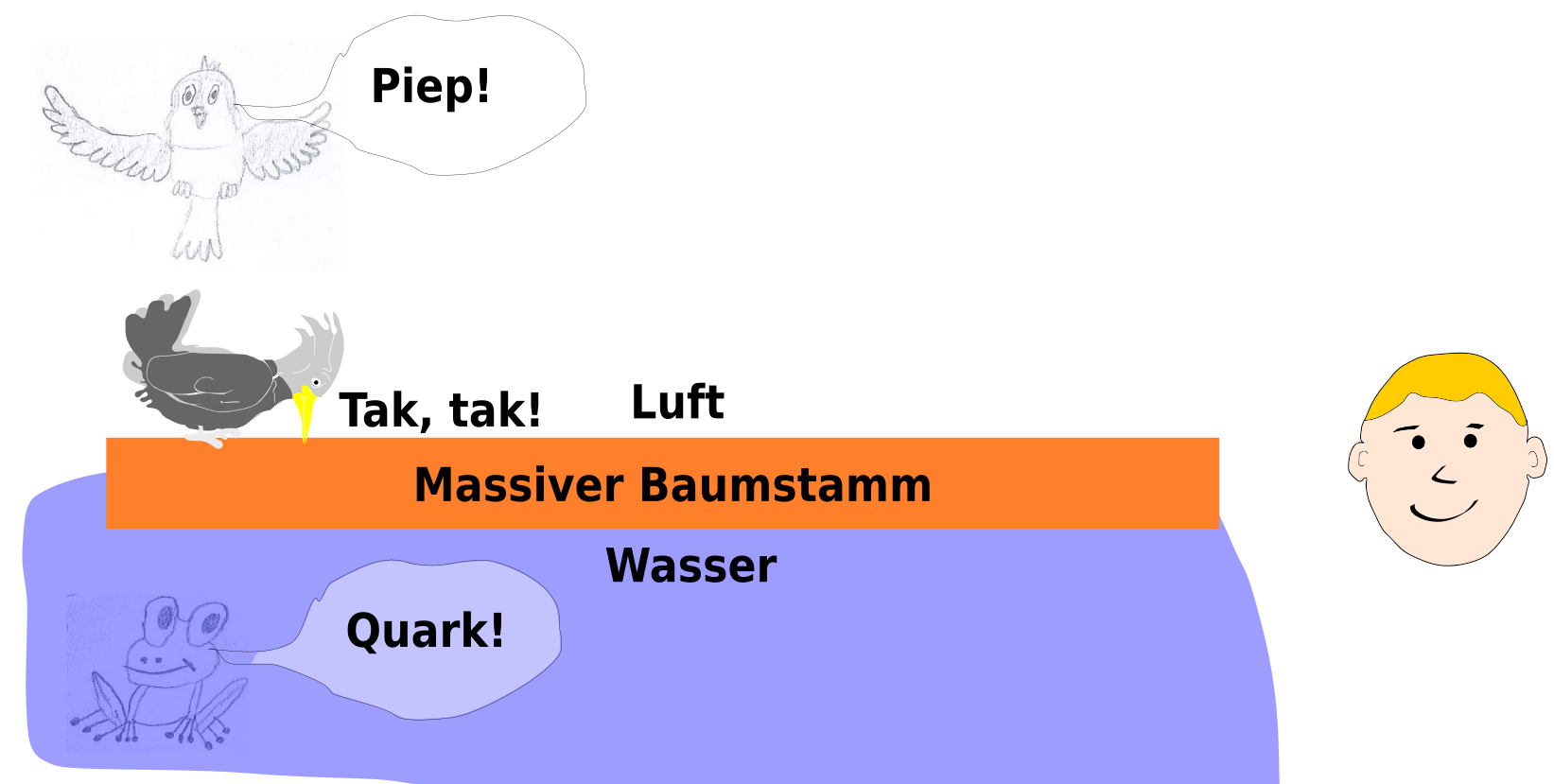 